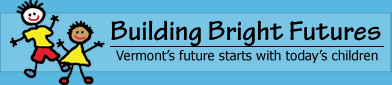 Building Bright Futures State Advisory Council (BBF SAC)Meeting MinutesMarch 24, 2014 MeetingBBF Office, Williston, VT
Present: Betsy Rathbun-Gunn, Mark Sustic, Ben Allen, Mary Burns, Robin Stromgren, Eddie Gale, Jeanice Garfield, Dave Yacavone, Tim Volk, Rebecca HolcombeBy phone: Absent: Harry Chen, Lisa Ventriss, Kiersten Bourgeois, Cathi Ste. Marie, Doug Racine, Kevin Mullin, David Zuckerman, Bill FrankCommunity Partners/Guests:  Breena Holmes, Loli Berard, Pam McCarthy, Kim Keiser, Aly Richards, Reeva Murphy, Ann Dillenbeck, Manuela Fonseca, Mary Smit, Sue Ryan, Lauren Smith, Karen B, Kate Rogers, Cynthia Greene, Wendy Cunningham, Diane Cummings, Julianne Nickerson, Laura Bernard, Becky RaymondStaff:  Julie Coffey, Katie Mobbs_____________________________________________________________________________________Call to Order and WelcomeTim Volk called the meeting to order at 1:37pm and welcomed all in attendance. Consent AgendaIt was noted that there was not a quorum present at the start of the meeting to vote on the February meeting notes.Chittenden Region Presentation by Julianne NickersonCouncil details:There are 17 members on the Council14,662 children ages 0-8 in the Burlington AHS District (based on the 2010 census)8 school districts in Chittenden CountyDirect Services:Welcome baby services;105 packets of information delivered to community obstetric practices203 packets and Baby Faces  books distributed to 6 pediatrician offices37% of children receive books (based on birth data of 548 babies born- 203/548)89% of babies welcomed into the community with a postcard or letter (490/548)Playgroups (356) held annually at 25 different sitesChittenden baby shower;Baby shower in January serving approximately 70 pregnant womenOther BBF Council Activities:CIS admin team and systems committeeCollaborations with partners (ACCESS, United Way/FAHC, Kid Safe, Mental Health Workgroup)Transportation GET THERE! Research studyProject LAUNCH implementationEarly Childhood Professional of the Year CelebrationTEDxEvent in the worksHow can the State Council support Chittenden:Financial supportSustainable base fundingAsk how things are going, use the information to inform policy workContinue the support LAUNCH providesSupport data building infrastructureRace To The Top- Early Learning Challenge Project Presentation by Manuela Fonseca, Reeva Murphy, Breena Holmes, Aly Richards and Julie CoffeyOverview:$36.9 million over four yearsGoals of grant:School readiness for children with high needsImprove quality and access for early learning  and development opportunitiesInvest in a highly skilled workforce  through professional developmentEmpower communities to support young children and familiesStrengthen our capacity to ensure  we are making a differenceAligns with Vermont’s greater reform effort:TO REALIZE THE PROMISE OF EVERY VERMONT CHILDThe presentation in its entirety can be found at:http://buildingbrightfutures.org/learn-about-vts-race-to-the-top-early-learning-challenge-grant/Annual Building Bright Futures Work-Plan Final Draft by Julie CoffeyThe annual Building Bright Futures Work-Plan final draft was handed out to all Council Members, please respond to Julie with feedback via email by March 31st. Julie will then finalize and send electronically as a file attachment. The Council worked with Julie on this plan at the retreat on December 16th she simply compiled the information.AnnouncementsChildren’s Budget and How Are Vermont’s Young Children are both about to be released.Action Plan transitions to Building Bright Futures in AprilEarly Childhood Campaign Let’s Grow Kids kick-off is April 25th Next Meeting- Monday April 28th 1:30-4BBF Office600 Blair Park, Suite 306Williston, VT